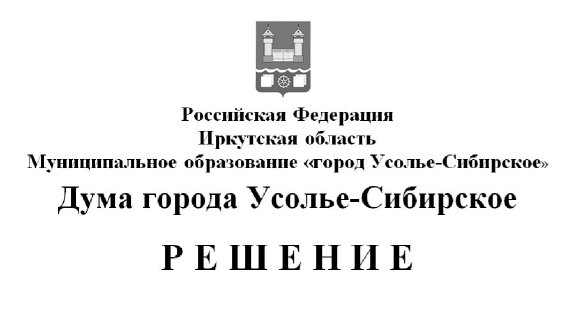 от 26.01. 2017г. № 1/6В соответствии с пунктом 1 части 2 статьи 6 Федерального закона от     26.12.2008 г. № 294-ФЗ «О защите прав юридических лиц и индивидуальных предпринимателей при осуществлении государственного контроля (надзора) и муниципального контроля», руководствуясь статьями 36, 54 Устава муниципального образования «город Усолье-Сибирское», Дума города Усолье-СибирскоеРЕШИЛА:Утвердить Порядок ведения перечня видов муниципального контроля и органов местного самоуправления города Усолье-Сибирское, уполномоченных на их осуществление (далее – Порядок) (прилагается). 2. Опубликовать настоящее решение в газете «Официальное Усолье» и разместить на официальном сайте администрации  города Усолье-Сибирское.3. Настоящее решение распространяется на правоотношения, возникшие с           1 января 2017 года.Мэр города 										    Л.А. ЛисПорядок ведения перечня видов муниципального контроля и органов местного самоуправления города Усолье-Сибирское, уполномоченных на их осуществление1. Настоящий Порядок разработан в целях соблюдения прав юридических лиц и индивидуальных предпринимателей при осуществлении муниципального контроля на территории города Усолье-Сибирское, обеспечения доступности и прозрачности сведений об осуществлении видов муниципального контроля органами местного самоуправления города Усолье-Сибирское, уполномоченными на их осуществление.2. Перечень видов муниципального контроля и органов местного самоуправления города Усолье-Сибирское, уполномоченных на их осуществление (далее – Перечень), содержит следующие сведения:- о видах муниципального контроля, осуществляемых на территории города Усолье-Сибирское;- о правовых актах, регламентирующих осуществление вида муниципального контроля;- об органах местного самоуправления, осуществляющих муниципальный контроль.3. Формирование и ведение Перечня осуществляет администрация города Усолье-Сибирское по форме согласно Приложению 1 к настоящему Порядку.4. Уполномоченным органом по ведению Перечня является экономический отдел управления по социально-экономическим вопросам администрации города Усолье-Сибирское (далее – экономический отдел). 5. Перечень утверждается постановлением администрации города               Усолье-Сибирское.6. Ведение Перечня включает в себя следующие процедуры:1) включение в Перечень сведений о виде муниципального контроля и органах местного самоуправления города Усолье-Сибирское, уполномоченных на их осуществление (далее – сведения);2) исключение сведений из Перечня;3) внесение изменений в сведения, содержащиеся в Перечне.7. Основанием для включения в Перечень сведений является принятие муниципального правового акта об осуществлении органом местного самоуправления города Усолье-Сибирское муниципального контроля.8. Основанием для внесения изменений в сведения, содержащиеся в Перечне, либо исключение сведений из Перечня, является принятие муниципального правового акта о прекращении действий правовых норм, наделяющих орган местного самоуправления города Усолье-Сибирское полномочиями по осуществлению муниципального контроля, либо принятие муниципального правового акта, изменяющего сведения, содержащиеся в Перечне. 9. Ведение Перечня осуществляется в бумажном и электронном виде.10. Для включения в Перечень сведений, исключения сведений из Перечня, внесения изменений в сведения, содержащиеся в Перечне, должностные лица органа местного самоуправления города Усолье-Сибирское, осуществляющие муниципальный контроль, направляют в экономический отдел заявление по форме согласно Приложению 2 к настоящему Порядку.11. Экономический отдел в течение 10 рабочих дней со дня получения заявления, указанного в пункте 10 настоящего Порядка, вносит соответствующие сведения в Перечень.12. В случае выявления ошибок, неточностей в заявлении, указанном в пункте 10 настоящего Порядка, экономический отдел имеет право запросить дополнительную информацию о сведениях, подлежащих включению в Перечень, которая представляется соответствующими должностными лицами органа местного самоуправления города Усолье-Сибирское в течение трех рабочих дней со дня получения запроса экономического отдела. 13. Перечень подлежит размещению на официальном сайте администрации города Усолье-Сибирское. Мэр города                                                                                                            Л.А. Лис Приложение 1к Порядку ведения перечня видов муниципального контроля и органов местного самоуправления города Усолье-Сибирское, уполномоченных на их осуществление Форма Перечня видов муниципального контроля и органов местного самоуправления города Усолье-Сибирское, уполномоченных на их осуществление Приложение 2к Порядку ведения перечня видов муниципального контроля и органов местного самоуправления города Усолье-Сибирское, уполномоченных на их осуществление ЗАЯВЛЕНИЕ(о включении сведений о виде муниципального контроля и органах местного самоуправления города Усолье-Сибирское, уполномоченных на их осуществление, в Перечень видов муниципального контроля и органов местного самоуправления города Усолье-Сибирское, уполномоченных на их осуществление, об исключении сведений о видах муниципального контроля и органах местного самоуправления, уполномоченных на их осуществление, из Перечня видов муниципального контроля и органов местного самоуправления города Усолье-Сибирское, уполномоченных на их осуществление, о внесении изменений в сведения о виде муниципального контроля и органах местного самоуправления, уполномоченных на их осуществление, включенные в  Перечень видов муниципального контроля и органов местного самоуправления города Усолье-Сибирское, уполномоченных на их осуществление)_______________________________________________________________________________________________(наименование органа местного самоуправления города Усолье-Сибирское)Прошу включить (исключить) сведения о виде муниципального контроля и органах местного самоуправления города Усолье-Сибирское, уполномоченных на их осуществление, в (из) Перечень(я) видов муниципального контроля и органов местного самоуправления города Усолье-Сибирское, уполномоченных на их осуществление _______________                       _____________                  __________________          (должность)                                        (подпись)                           (Ф.И.О. руководителя)или:Прошу сведения о виде муниципального контроля и органах местного самоуправления, уполномоченных на их осуществление, включенные в  Перечень видов муниципального контроля и органов местного самоуправления города Усолье-Сибирское, уполномоченных на их осуществление:изложить в следующей редакции:_________________                   _____________               __________________                    (должность)                                       (подпись)                          (Ф.И.О. руководителя)Об утверждении Порядка ведения перечня видов муниципального контроля и органов местного самоуправления города        Усолье-Сибирское, уполномоченных на их осуществление УтвержденРешением Думы города Усолье-Сибирскоеот __________ № _____Номер (идентификатор) вида муниципального контроляНаименование
вида муниципального контроляРеквизиты, наименование правовых актов, регламентирующих осуществление вида муниципального контроляОрган местного самоуправления города Усолье-Сибирское, осуществляющий вид муниципального контроля1234Номер (идентификатор) вида муниципального контроляНаименование
вида муниципального контроляРеквизиты, наименование правовых актов, регламентирующих осуществление вида муниципального контроляОрган местного самоуправления города Усолье-Сибирское, осуществляющий вид муниципального контроля1234Номер (идентификатор) вида муниципального контроляНаименование
вида муниципального контроляРеквизиты, наименование правовых актов, регламентирующих осуществление вида муниципального контроляОрган местного самоуправления города Усолье-Сибирское, осуществляющий вид муниципального контроля1234Номер (идентификатор) вида муниципального контроляНаименование
вида муниципального контроляРеквизиты, наименование правовых актов, регламентирующих осуществление вида муниципального контроляОрган местного самоуправления города Усолье-Сибирское, осуществляющий вид муниципального контроля1234